Žiacka Školská rada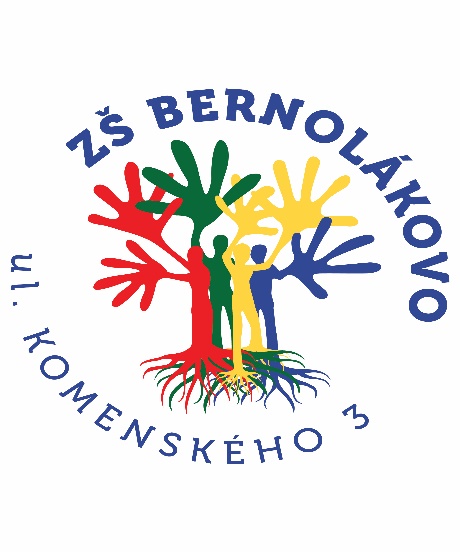 V tomto školskom začala opäť fungovať žiacka školská rada. Začalo sa to tým, že žiaci si vo svojich triedach zvolili spolužiaka, ktorý sa uchádzal o miesto a pozíciu v nej. Výbor ŽSR má teda 17 členov. Našou koordinátorkou je pani učiteľka G. Ištvánová.V novembri sme sa streli na našom prvom zasadnutí. Zložili sme sľub členov, ďalej nasledovalo oboznámenie sa so Štatútom ŽŠR. V tajnom hlasovaní sme si zvolili predsedníčku Lujzu Tychanskú VIII., predsedu Tomáša Pacalaja IX.A a rozdelili ďalšie funkcie (napr. žurnalistov, ajťáka, fotografa, kultúrnych referentov, nástenkárov a iné). Ako to presne dopadlo? Prečítajte si na nástenke ŽŠR vo vestibule školy, o ktorú sa starajú Lenka Belanová VI.B, Ela Szakszová VII.D a Monika Nguyen VII.B. Nájdete na nej všetko o našich aktivitách a plánoch. Budú Vás o nich priebežne informovať aj zastupcovia ŽŠR na triednických hodinách (ďalej TH).Monika Nguyen VII.B a Eliška Tencerová VII.B zhotovili Schránku dôvery. Je pripevnená na spomínanej nástenke. Načo slúži? Je to informátor pre členov ŽŠR s Vašimi nápadmi a podmetmi na rôzne akcie a aktivity. Nie je to sťažovateľ, ani bonzáčik! Takže, ak by si ste sa chceli niečo spýtať alebo navrhnúť, napíšte to na papierik a podpísaný potom vložte do schránky. My sa ním budeme zaoberať. Vymysleli sme súťaž Najčistejšia trieda (Vyhlásená bude aj tá najšpinavšia.). Každý deň chodíme bodovať pridelené triedy podľa pravidiel, ktoré sme Vám vysvetlili na TH. Na konci decembra sa sčítajú body a následne sa súťaž vyhodnotí. Tak sa snažte, čaká Vás odmena😊.   Lenka Belanová VI.B sa prihlásila, že vytvorí text hymny ŽŠR. Ak má niekto hudobný talent a vedel by zložiť na ňu melódiu, budeme veľmi radi. Ohláste sa u Lujzy Tychanskej VIII.C.Monika Nguyen VII.B nakreslila logo ZŠR (pozri nástenku ŽŠR) a Lucka Homolová VIII.A spolu s Matúšom Frankom VIII.A tvoria maskota ŽŠR, ktorému vymyslíme aj meno.	Plánujeme mávať Stretko s pani riaditeľkou Mgr.A.Moldovou, kde budeme spolu debatovať o našich návrhoch a požiadavkách na akcie a vybavenie školy.                   V decembri pokračujeme ďalšími aktivitami. Máte sa na čo tešiť.Saška Stachová VII.A, členka ŽŠRMgr. Gabriela Ištvánová, koordinátorka ŽŠR                                                                                                      